角 (半分)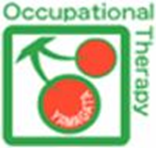 公式【LINE】　開設しました公式【LINE】　開設しました山形県作業療法士会公式LINE開設のお知らせ　と　登録のお願い山形県作業療法士会公式LINE開設のお知らせ　と　登録のお願い一般社団法人　山形県作業療法士会山形市七日町1-4-18　　トラッドセブン3階　３Ｃ号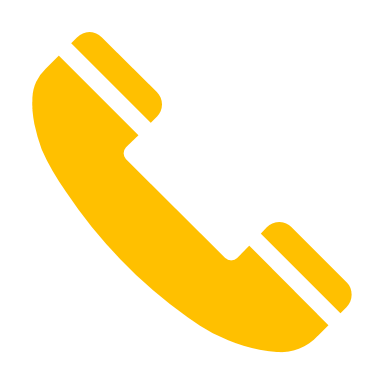 ０２３-６６４-１２０７この度、山形県作業療法士会で公式LINEアカウントを開設致しました❕公式LINEでは県士会からのお知らせの他、県士会や各支部が主催する研修会情報をお送り致します。さらに直接LINEから参加申し込みが行えるようになります(`･ω･´)b公式LINE登録を　必ず！　忘れずにお願い致します！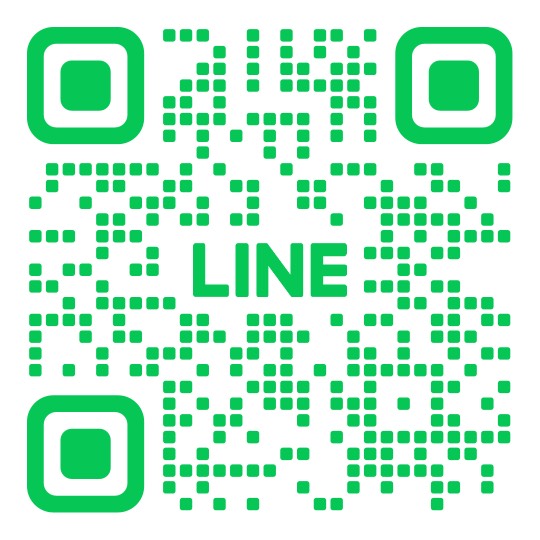 